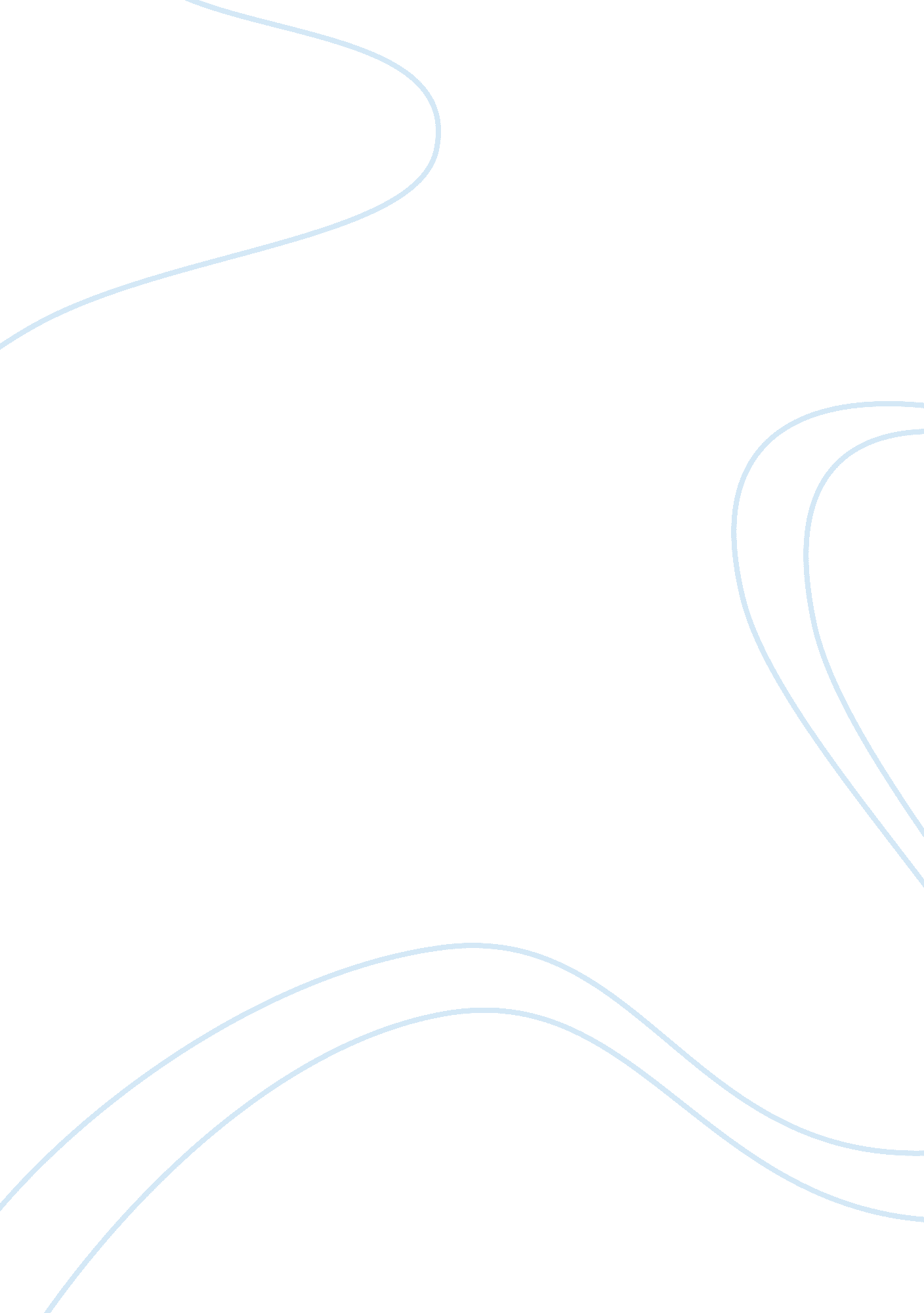 A written constitution while the uk distinctlyLaw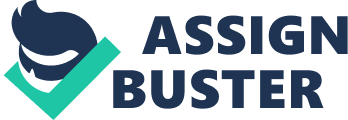 A constitution sets out the basic rules and principles by which a country is to be governed. ‘ A world without a constitution is a house without a roof’. By this phrase, you can imagine the importance of the constitution, as it impacts everything that we do, is an instrument of control. A codified constitution as found in America alludes to a state or nation that has its standards and standards recorded in one single document while an uncodified constitution as in the UK, Israel, New Zeland, Saudi Arabia has no composed laws or standards and is alluded to similar to an unwritten constitution. . In the following paragraphs, the UK’S constitution will be discussed .” The fact that Britain lacks a capital-C constitution is far less important that is often made out1” this topic is found to be complicated so the absolute answer doesn’t exist yet. Some good questions that can be asked to see if the UK’S constitution works probably, would be” does the constitution develop alongside the modern society”? does the UK constitution need to be changed from uncodified constitution into codified?    Therefore, Sovereign states everywhere throughout the world are administered by a constitution, which supports the laws of the nation. Most nations have a written constitution while the UK  distinctly possesses an unwritten constitution2As an unwritten constitution is based on the convention which has the benefit of being greatly versatile or adaptable. Since it is unwritten, it can be changed effortlessly to manage new circumstances at any time. 3 The unwritten Constitution changes to reflect the times in which we live and can be easily amended to keep up with society’s changes, a standout amongst the most imperative parts of the Uk’s constitution is that it changes to mirror the circumstances in which we live and can be effortlessly revised to stay aware of society’s progressions.     Moreover, the constitution of the UK contains very important aspects like Human Rights Act 1998 which play very crucial role in our society like, everyone has the right to life , the right to a fair trial, the right to freedom of expression, the right to education, this right, deriving from the European Convention on Human Rights and expressed in the Human Rights Act, which may be qualified by law are available to all persons within the United  Kingdom4. Also, another important aspect of the constitution of the UK is Magna Carta.                   Today, only three of these remain on the statute books; one defends the liberties and rights of the English Church, another confirms the liberties and customs of London and other towns, and the third gives all English subjects the right to justice and a fair trial5.  Unfortunately, The past decade has seen the UK constitution undergo plentiful amendment processes is a bad feature to draw from. Surely, the politics of the day in the UK lack considerable respect for the constitution and has always carelessly made amendments for political gains. Prominently, the constitution has been anything but difficult to alter since there are no composed arrangements that accommodated the terms of transforming it or denying corrections. As of late, in the political field, it has been seen that any political pioneer in the workplace can move the constitution through the parliament to pick up a political preferred standpoint over the contenders. Gordon Brown in the last elections calculated and called an election to happen a time earlier than the normal time since he felt that he was enjoying a bigger winning advantage than competitors at the time. However, he did not succeed in his plans; future leaders would probably do the same making the country appear disorganized. Following acutely the corrections that have been going on in the UK constitution in the current years, it turns out unmistakably that there has been a programmed political will significantly more than the altruism of serving the nation. Strikingly, such corrections have confronted the slightest restriction or protection consistently, bringing up the issue of the measure of indiscretion that has developed among our pioneers. Seldom, the administration has considered the general population’s sentiment instead of the political remain in making of imperative nations course like its enrollment to the EU. The year 1975 is the just a single in the record where the administration required a submission to get the people groups conclusion on their interpretation of EU participation6. In any case, just quickly, the government officials changed the connection between the general population’s command and the death of imperative political choices so to speak earlier and rested that part exclusively to the duty of the politicians. Moreover, a country with a written constitution it’s the safety for the society and provides protection of individual rights, also provides a clear statement of how the state should operate with no uncertainty over words, everyone can read and agree what it says 7. A  question that is haunting people for many the years “ Could the UK have a written constitution”? many people believe that the system of an unwritten constitution works and works well. It has been made during the time that has seen the UK develop into what is today. It has been created in view of extraordinary occasions as well as awesome personalities of the area giving it an unmistakable kind of pride. Nothing is its kind and it is definitely functional. With that in mind, one must ask himself, “ Why should I fix that which is not broken”? 8.    From this point of view, UK has both types of the constitution (written and unwritten ), it could not be said that the UK  has an only unwritten constitution, Magna Carta? is a single document written down which is one of the most famous documents in the world? It says that it established the principle that everyone is subject to the law, even the king, and guarantees the rights of individuals, the right to justice and the right to a fair trial. 9 , the Bill of rights ? which is also a very popular document all around the world, which says that we have the right of freedom of speech, or the right of the people peaceably to assemble, and to petition the Government for a redress of grievances. 10So the UK could be said that have no unwritten either written constitution is something in the middle, but. it’s something that is unique. Otherwise, if the UK ever would have a written constitution it would be difficult to amend if the provisions become outdated, also it may lead to litigation over the precise meanings of the terms used, particularly if the language is outdated, and it may be inflexible and unresponsive to change.    On the other hand, a written constitution would make the British citizens feel economically and culturally safe, the country’s leadership would be less corrupted and the law will not amend every other day and the reflection of the country globally will be trustworthy.  Summing up, regardless of Brexit which will include some changes on how the system works in the United Kingdom, the European student’s loan which has a crucial base in the UK won’t be affected. The UK does not need to change anything because the system works very well. The United Kingdom provides many opportunities like, the placement year of student’s, finding a job without or with qualification. All these facts are based on the constitution of each country , because a word meaning of constitution is the natural and essential law of a country or state, which might be written or unwritten, building up the character and origination of its administration, laying the fundamental standards to which its  internal life is to be confirmed, organizing the government, and regulating, distributing, and limiting the functions of its different departments, and prescribing the extent and manner of the exercise of sovereign powers. 111 A King, The British Constitution (OUP, Oxford 2007) 5) 2 Teacher, Law. The UK Constitution The Advantage Of Being Unwritten Law Essay. website . < https://www. lawteacher. net/free-law-essays/constitutional-law/the-uk-constitution-the-advantage-of-being-unwritten-law-essay. php > accessed 13 January 2018  3 Teacher, Law. The UK Constitution The Advantage Of Being Unwritten Law Essay. website < https://www. lawteacher. net/free-law-essays/constitutional-law/the-uk-constitution-the-advantage-of-being-unwritten-law-essay. php > accessed 13 January 2018  4 House Of Commons, The UK constitution website 2015 ,< https://www. parliament. uk/documents/commons-committees/political-and-constitutional-reform/The-UK-Constitution. pdf > accessed 21 January 2018 5 Smith-Eleptheriou L, Magna Carta: What is it – and why is it still important today?, website, 2015,< http://www. independent. co. uk/news/uk/magna-carta-what-is-it-and-why-is-it-still-important-today-10017258. html > (accessed 14 January 2018 ). 6 Gordon M. The UK’s Fundamental Constitutional Principle: Why the UK Parliament Is Still Sovereign and Why It Still Matters. King’s Law Journal. 2015 May 4; 26(2): 229-51. 7 Taylor Chris, Constitutional and Administrative Law ( 4rth edition, published 2015 ) p. 88 Teacher, Law. The UK Should Have A Written Constitution Constitutional Law Essay. website 2013 < https://www. lawteacher. net/free-law-essays/constitutional-law/the-uk-should-have-a-written-constitution-constitutional-law-essay. php > accessed 21 January 2018 9 Richards V. Magna Carta: What is it, and why is still important today and where can you see it?. website 2015 < http://www. independent. co. uk/news/uk/home-news/magna-carta-what-is-it-why-is-it-still-important-today-and-where-can-you-see-it-10025113. html > accessed 21 January 2018 10 National Archives, The Bill Of Rights: A Transcriptionwebsite < https://www. archives. gov/founding-docs/bill-of-rights-transcript#toc-amendment-i > accessed 21 January 2018 11 The law dictionary, What is constitution ?,( 2ndedition), website,< https://thelawdictionary. org/constitution/ > accessed 21 January 2018 